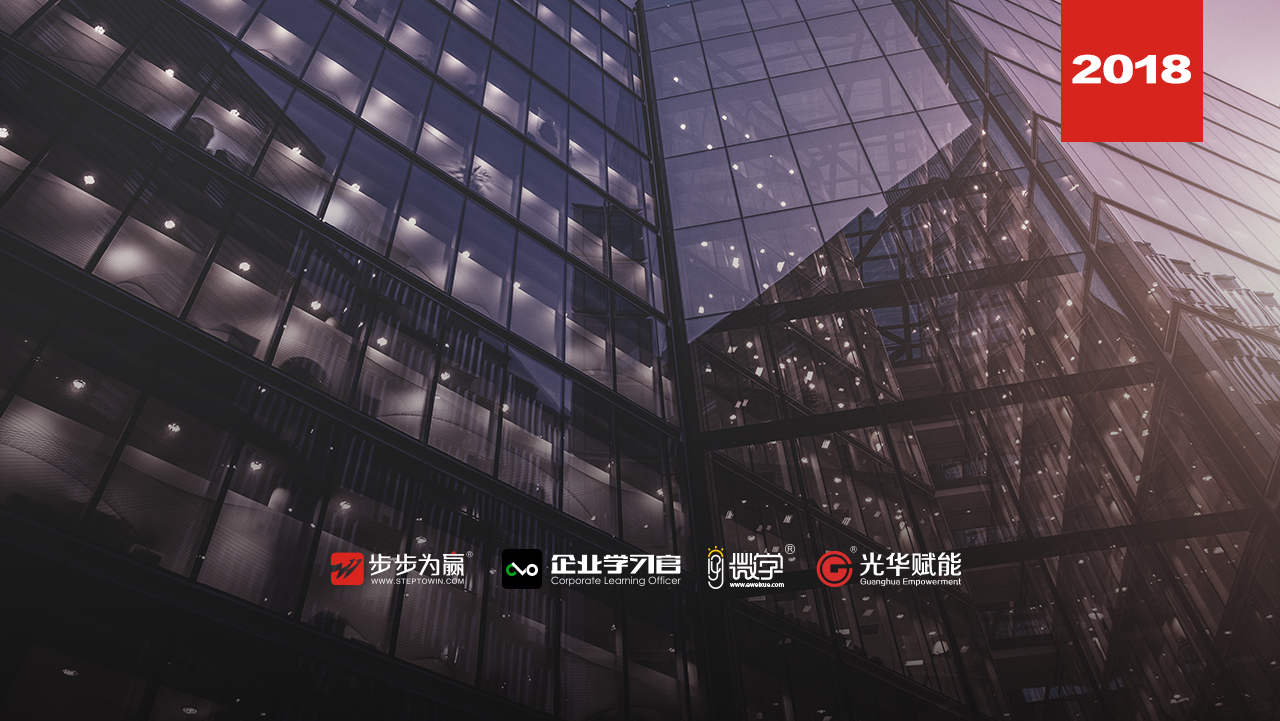 主讲老师：张方金（渠道与终端管理专家）授课对象：企业营销副总，营销总监，各级区域市场营销管理人员企业类型：不限企业大小：不限时间安排：2018年8月 18日9:00至16:30地点安排：待定参课费用：学习卡套票3张/人   现金票1800元/人 购买学习卡享受更多优惠人数限制：150人课程目标通过对经销商筛选方法与工具的运用，给我一双慧眼——能在企业发展的不同阶段，不同的市场状况下，选择不同的经销商。分析各种销售政策的利弊，参照不同市场开发阶段，不同竞争的情况下，制定针对性的经销商销售政策和零售终端的政策。面对各意向经销商，通过不同的沟通策略与技巧，把公司政策的作用发挥到最大，吸引经销商的合作。运用各种不同的掌控经销商的手段，同一区域多家经销商的如何管理？找准库存、窜货、乱价等原因，并掌握妥善处理渠道冲突的方法。能对经销商进行有效评估与问题改善，有效实施与不合格经销商安全“分手”的方式方法与技巧。课程大纲  Outline破题：思考下为什么出现这种情况一线品牌厂家人员被经销商埋怨二线品牌厂家人员被经销商抱怨三线品牌厂家人员被经销商笑骂第一讲：经销商开发 经销商沟通方法与销售话术课堂练习：沟通小互动沟通困难的原因沟通的流程沟通工具课堂练习：销售话术视频研讨销售话术销售技巧经销商开发三部曲定位筛选促成经销商筛选标准与流程管理能力市场意识实力勘察市场能力生意口碑经销商筛选看访谈定经销商心理及动力分析经销商心理的真相、假相及应对策略经销商动力分析合作促成方法与套路心中有数营造环境厚而不憨谋定而后动双向沟通合作异议谈判处理价格太高操作不够灵活合作方式与政策签约技巧条文技巧渠道政策制定技巧与注意事项第二讲：经销商日常管理与维护五大杠杆，让经销商动起来经营杠杆预算杠杆核算杠杆费用杠杆价格杠杆有效拜访与成功激励拜访的四大目的确认拜访对象确认拜访行程讲究拜访方式利益激励服务激励精神激励压货与促销为什么厂家喜欢压货如何压货压货后的关键——分销促销好处促销玩法课堂练习：促销演练经销商利润管理经销商哭穷经销商盈利模型经销商利润来源经销商不当获利“十大原罪”经销商哭穷七种情形与对应方法经销商利润飙升的七大绝招经销商的十二个赢利模式经销商盈利方案课堂练习：经销商盈利方案设计练习市场运营管控与能效提升方法异常货流的分类货流性质界定货流数量认定货流处理经销商异常货流影响经销商绩效评估的因素经销商绩效评估步骤与方法案例讲解：某企业经销商绩效方案经销商调整填写《经销商整改备忘录》正式解除协议的沟通妥善处理善后事宜经销商管理与维护六招七式六招：销售额稀释法合同管理法排行刺激法情感交流法釜底抽薪法战略转移法七式：别惯坏了经销商先“小人”后君子别盲目向经销商加压用信息拴住经销商间接替经销商打市场倾听他们的声音额外诱因，经销商怎能不心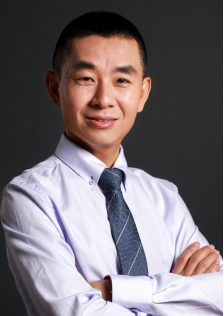 资历背景经销商盈利教练澳大利亚南澳大学MBA国际注册高级职业培训师（CISPT）最实战的消费品营销管理培训专家资深销售渠道管理咨询与培训专家现任：某知名企业社交电商项目负责人曾任：翔业投资（中国）公司企业商学院副院长曾任：金光集团APP亚洲浆纸区域经理曾任：北京欧德建材（欧典地板）广东、浙江大区经理授课风格17年实践工作经验，有咨询公司和实业双重职业经历，具有理论高度的同时又具备实战经验；拥有层层剖析，抓住关键，化繁为简的解决问题的能力，对区域市场管理与渠道管理有独到见解，较强的市场分析与策略规划能力。授课经验红牛维他命饮料、王老吉、安溪铁观音集团、长和茶业、金冠食品、福建仁升食品、新之源生物制品、味融食品、福州航港、香港泰兴食品集团金红叶纸业、鑫美纸制品、纽贝滋、爹地宝贝、光明乳业、金正大国际（农资）、惠尔康、麻姑实业集团、双汇集团、伊利集团、蒙牛集团、华美集团、万佛食品、龙旺食品、统一企业、湖南轻工盐业集团、永固集团、柒牌、利郎、贵人鸟、隆丰皮草（COZY品牌）、厦门大学EDP、兰州大学EDP、东北财经大学EDP、南昌大学EDP、福建师大、泉州医高专、泉州理工、百合网、OPPO手机、步步高电子、科华恒盛集团、熊猫机械集团、力达机械、远东环保机械……课程预告时间：2018年8月24、25日（周五、六）课题：《管理者成长地图：情境领导》主讲：谢玉雄（原富士康集团IE学院资深经理）学习卡套餐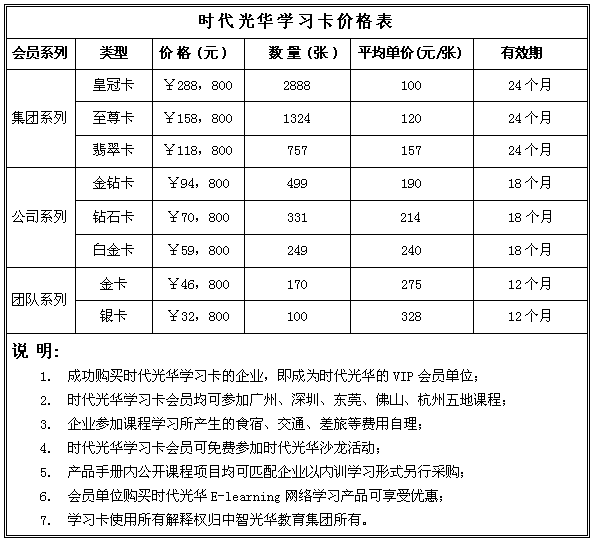 